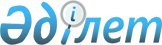 Исатай ауданы бойынша кондоминиум объектісін басқаруға және кондоминиум объектсінің ортақ мүлкін күтіп ұстауға арналған шығыстардың ең төмен мөлшерін бекіту туралыАтырау облысы Исатай аудандық мәслихатының 2023 жылғы 27 сәуірдегі № 8-VIII шешімі. Атырау облысының Әділет департаментінде 2023 жылғы 3 мамырда № 5006-06 болып тіркелді
      Қазақстан Республикасы "Тұрғын үй қатынастары туралы" Заңының 10-3 бабының 1 тармағына сәйкес Исатай аудандық мәслихаты ШЕШТІ:
      1. Исатай ауданы бойынша 2023 жылға арналған кондоминиум объектісінің ортақ мүлкін күтіп-ұстауға арналған шығыстардың ең төмен мөлшері айына 1 шаршы метр үшін 19,66 теңге сомасында бекітілсін.
      2. Осы шешім оның алғашқы ресми жарияланған күнінен кейін күнтізбелік он күн өткен соң қолданысқа енгізіледі.
					© 2012. Қазақстан Республикасы Әділет министрлігінің «Қазақстан Республикасының Заңнама және құқықтық ақпарат институты» ШЖҚ РМК
				
      Мәслихат төрағасы

Н. Мусин
